ОТЧЕТ О РЕЗУЛЬТАХ САМООБСЛЕДОВАНИЯ муниципального автономного дошкольного образовательного учреждения детский сад № 27 «Колокольчик» комбинированного вида городского округа город Кумертау Республики Башкортостан за 2021 годСамообследование деятельности за 2021 годОтчет по результатам самообследования деятельности МАДОУ д/с № 27 «Колокольчик» составлен в соответствии с п.3.ч.2 ст.29 Федерального закона «Об образовании в Российской Федерации» № 273-ФЗ и Приказами Министерства образования и науки РФ от 14.06.2013г. №462 «Об утверждении порядка проведения самообследования образовательной организацией»,№1324 от 10.12.13 «об утверждении показателей деятельности образовательной организации, подлежащей самообследованию», приложение Утверждённое приказом Министерства образования и науки Российской Федерации от 14. Декабря 2017г. № 1218Самообследование включает в себя аналитическую часть и результаты анализа деятельности ДОУ за 2020 учебный год.Цель аналитической работы: проанализировать деятельность коллектива МАДОУд/с № 27 «Колокольчик», а именно:– достигнутый уровень образовательных услуг;– достигнутый уровень результатов, условий развития, воспитания и образования детей;– определить и представить общественности состояние и перспективы развития МАДОУ д/с № 27 «Колокольчик».Предмет изучения - аналитические показатели (критерии самообследования), содержательно характеризующие образовательную деятельность МАДОУд/с № 27 «Колокольчик», которые включают в себя сочетание качественных и количественных показателей эффективности использования ресурсов, а также анализ динамики роста качества образовательных услуг.В процессе самообследования проводится анализ и оценка:образовательной деятельности;системы управления организации;содержания и качества подготовки обучающихся;качества подготовки воспитанников;востребованности выпускников;качества кадрового обеспечения;учебно-методического, библиотечно-информационного обеспечения;материально-технической базы;функционирования внутренней системы оценки качества образования;I. АНАЛИТИЧЕСКАЯ ЧАСТЬ.1. Общие сведения о ДОУПредметом деятельности Образовательной организации является оказание услуг в сфере дошкольного образования, в том числе путем реализации образовательных программ дошкольного образования. Целью деятельности Образовательной организации является образовательная деятельность по образовательным программам дошкольного образования, присмотр и уход за детьми. Учредителем Образовательной организации является городской округ город Кумертау Республики Башкортостан в лице Администрации городского округа город Кумертау Республики Башкортостан (далее - Администрация городского округа, Учредитель).Администрация городского округа принимает решение о реорганизации, ликвидации Образовательной организации, а также об изменении его типа, утверждает изменения, вносимые в настоящий Устав по предложению Управления образования Администрации городского округа.Функции и полномочия Учредителя Образовательной организации от имени городского округа город Кумертау Республики Башкортостан (далее - городской округ) осуществляет Управление образования Администрации городского округа.Собственником имущества Образовательной организации является городской округ.Образовательная организация не имеет филиалов и представительств.Собственником имущества Образовательной организации является городской округ.Образовательная организация не имеет филиалов и представительств.Для выполнения поставленных целей и задач Образовательная организация осуществляет образовательную деятельность по Основной образовательной программе дошкольного образования МАДОУ д/с № 27 «Колокольчик», по Адаптированной образовательной программе дошкольного образования детей с тяжелыми нарушениями речи МАДОУ д/с № 27 «Колокольчик». Организация работает по графику пятидневной рабочей недели с 7.30 до 18.00 час. Выходные дни - суббота, воскресенье, праздничные дни, установленные Правительством Российской Федерации и Республики Башкортостан.По проекту  1 корпус МАДОУ д/с № 27 «Колокольчик» рассчитан  на 11 групп  (348), 2 корпус на 4 группы (100):         -  группа раннего возраста – 4          -  группа младшего возраста – 2          -  средняя группа – 3          -  старшая группа – 2          -  старшая группа, работающая по адаптированной образовательной программе дошкольного  образования для воспитанников, имеющих нарушения речи (ФФНР, ОНР) с 5 до 6 лет – 1;         -  подготовительная к школе группа- 2;         -  подготовительная к школе группа, работающая по адаптированной образовательной программе дошкольного  образования для воспитанников, имеющих  нарушения речи (ФФНР, ОНР) с 6 до 7 лет – 1.Принцип комплектования групп – одновозрастной.Данные о наполняемости групп на 01.09.2021 г.Бесплатно посещали  ДОУ: 0  чел.Количество детей – инвалидов: -0.Численность детей поступивших  в ДОУ в 2020 году –  118    чел. Количество выпускников ДОУ  в школу  в 2020 году –   70  чел.   Выбывших по медицинским показателям – нет Вывод: ДОУ зарегистрировано и функционирует в соответствии с нормативными документами в сфере образования Российской Федерации. Муниципальное задание по наполняемости учреждения детьми выполнено полностью. 2.    Нормативно-правовое обеспечение управления образовательным учреждением.МАДОУ д/с № 27 «Колокольчик» осуществляет свою деятельность в соответствии с Законом «Об образовании в Российской Федерации» от 29 декабря 2012 г. № 273-ФЗ, а также следующими нормативно-правовыми   документами:*  Порядком организации образовательной деятельности, утвержденным приказом Министерства образования и науки РФ от30.08.2013 № 1014;*  Конвенцией ООН о правах ребёнка.*  Постановление, СП (Свод правил) Главного государственного санитарного врача России от 28.09.2020 №№ 28, СП 2.4.3648-20 "Об утверждении санитарных правил СП 2.4.3648-20 "Санитарно-эпидемиологические требования к организациям воспитания и обучения, отдыха и оздоровления детей и молодежи"* Постановление Главного государственного санитарного врача России от 27 октября 2020 года № 32 " Об утверждении санитарно-эпидемиологических правил и норм СанПиН 2.3/2.4.3590-20 "Санитарно-эпидемиологические требования к организации общественного питания населения" *    Письмом Министерства образования и науки РФ от 21.10.2010 г. 03-248 «О разработке Основной общеобразовательной программы дошкольного образования»;*  Постановлением Правительства РФ от 5 августа 2013 г. № 662 «Об осуществлении мониторинга системы образования».*  Приказом Министерства образования и науки Российской Федерации № 1155 от 17.10.2013г. «Об утверждении Федерального государственного образовательного стандарта дошкольного образования»;*   Федеральным законом «Об основных гарантиях прав ребёнка Российской Федерации» от 24.07.1998г. № 124-ФЗ;*  Действующими нормативно правовыми документами в сфере образования;* Распорядительными документами Учредителя;* Уставом МАДОУ д/с  №27 «Колокольчик». Управление детским садом осуществляется на основании локальных документов, утвержденных в установленном порядке:*  Коллективного договора;*  Договора между МАДОУ д/с № 27 «Колокольчик» и родителями (законными представителями);* Трудовых договоров между администрацией и работниками;* Штатного расписания;* Правил внутреннего трудового распорядка детского сада;*  Инструкций по организации охраны жизни и здоровья детей   и   работников детского сада;*  Должностных инструкций работников;* Годового плана работы детского сада;*  Планов работы специалистов и воспитателей;*  Приказов заведующего, других локальных актов.Управление ДОО осуществляется в соответствии с Федеральными законами, Законами Республики Башкортостан, нормативными правовыми актами и Уставом МАДОУ д/с № 27 «Колокольчик»  на основе сочетания принципов единоначалия и коллегиальности («Закон об образовании в РФ» ст. 26).Единоличным исполнительным органом образовательной организации является руководитель образовательной организации (заведующий), который осуществляет текущее руководство деятельностью образовательной организации. Компетенция, порядок формирования, сроки полномочий и порядок деятельности органов управления Образовательной организации определяются федеральным законодательством и настоящим Уставом.Формами самоуправления являются: Собрание трудового коллектива, Педагогический совет, Общее родительское собрание, Наблюдательный совет. Порядок выборов в органы самоуправления и их компетенции определяются Уставом. Деятельность коллегиальных органов управления осуществляется в соответствии с Положениями: Положение о Собрании трудового коллектива, Положение о Совете педагогов ДОУ, Положение об общем родительском собрании.Представительным органом работников является действующая в ДОУ первичная профсоюзная организация (ППО).Общее собрание (Собрание) работников образовательной организации является коллегиальным органом управления всех работников образовательной организации, которое представляет полномочия трудового коллектива. Структура Собрания: в состав Собрания входят все работники Образовательной организации. Педагогический совет является коллегиальным органом управления педагогического коллектива образовательной организации. Педагогический совет является постоянно действующим органом управления организации для рассмотрения основных вопросов воспитательно-образовательного процесса. Структура педагогического совета: в состав педагогического совета Образовательной организации входят руководитель, педагогические работники (с правом решающего голоса), иные работники, чья 4 деятельность связана с содержанием и организацией образовательной деятельности. На заседания педагогического совета могут быть приглашены представители общественных организаций, учителя школ, родители (законные представители) воспитанников Образовательной организации. Лица, приглашенные на заседание, пользуются правом совещательного голоса. В ДОУ используются различные формы контроля (оперативный, тематический, смотры-конкурсы) результаты которого обсуждаются на рабочих совещаниях и педагогических советах с целью дальнейшего совершенствования работы.В целях учета мнения родителей (законных представителей) несовершеннолетних обучающихся и педагогических работников по вопросам управления Образовательной организации и при принятии Образовательной организацией локальных нормативных актов, затрагивающих их права и законные интересы, по инициативе родителей (законных представителей) несовершеннолетних обучающихся и педагогических работников в образовательной организации создан и действует: - совет родителей (Устав 5.12) (законных представителей) несовершеннолетних обучающихся. Структура совета родителей: в состав совета родителей входят представители родителей (законных представителей) несовершеннолетних обучающихся, по одному от каждой группы.Система управления в ДОУ обеспечивает оптимальное сочетание традиционных и современных тенденций: программирование деятельности ДОУ в режиме развития, обеспечение инновационного процесса в ДОУ, комплексное сопровождение развития участников образовательной деятельности, что позволяет эффективно организовать образовательное пространство ДОУ. В 2020 году в систему управления МАДОУ д/с № 27 «Колокольчик» внедрили элементы электронного документооборота. Это упростило работу организации во время дистанционного функционирования.Вывод: структура и механизм управления ДОУ определяют стабильное функционирование. Демократизация системы управления способствует развитию инициативы участников образовательного процесса (педагогов, родителей (законных представителей), детей) и сотрудников ДОУ.3.    Оценка организации образовательного процессаОбразовательная деятельность в МАДОУ д/с № 27 «Колокольчик» организована в соответствии с Федеральным законом от 29.12.2012 №273-Ф3 «Об образовании в Российской Федерации», ФГОС дошкольного образования, СП 2.4.3648-20 «Санитарно-эпидемиологические требования к организациям воспитания и обучения, отдыха и оздоровления детей и молодежи».Образовательная деятельность ведется на основании утвержденной Основной образовательной программой дошкольного образования МАДОУ д/с   № 27 «Колокольчик», которая составлена в соответствии с ФГОС ДО, с учетом примерной образовательной программой дошкольного образования, Инновационной программой дошкольного образования «ОТ РОЖДЕНИЯ ДО ШКОЛЫ». Под ред. Н. Е. Вераксы, Т. С. Комаровой, Э.М.Дорофеевой, 2020г, санитарно - эпидемиологическими правилами и нормативами, с учетом недельной нагрузки и направлена на формирование общей культуры воспитанников, развитие физических, интеллектуальных, нравственных, эстетических и личностных качеств с учётом возрастных и индивидуальных особенностей, формирование предпосылок учебной деятельности, сохранение и укрепление здоровья детей дошкольного возраста. В ДОО реализуется Адаптированная образовательная программа дошкольного образования детей с тяжелыми нарушениями речи МАДОУ д/с № 27 «Колокольчик», которая разработана в соответствии с Примерной основной адаптированной образовательной программой дошкольного образования детей с тяжелыми нарушениями речи (одобренной решением федерального учебно-методического объединения по общему образованию, протокол от 07 декабря 2017 г. .№ 6/17), составленной в соответствии с Федеральным законом «Об образовании в Российской Федерации» и Федеральным государственным образовательным стандартом дошкольного образования (далее - ФГОС ДО, Стандарт), - комплексной образовательной программой дошкольного образования для детей с тяжелыми нарушениями речи (общим недоразвитием речи) с 3 до 7 лет, автор Н.В.Нищева. Образовательная деятельность ведётся на русском языке, в очной форме, нормативный срок обучения 5 лет, уровень образования – дошкольное образование.Образовательный процесс в ДОУ строится с учетом контингента воспитанников, их индивидуальных и возрастных особенностей.  В МАДОУ д/с № 27 «Колокольчик» реализуются следующие парциальные программы дошкольного образования:Парциальные программы: Здоровьесберегающая программа «Как растить здорового ребенка» В.Г. Алямовской.Программа социально - эмоционального развития дошкольников « Я – Ты – Мы»   О. Л. Князевой.«Программа экологического образования детей дошкольного возраста»                 С.Н. Николаевой.- «Патриотическое воспитание» Н.В.Алешина- «Музыкальные шедевры» В.В.Радынова -  В.П.Новикова «Математика в детском саду»Региональные программы:Программа « Я-Башкортостанец» Р. Л. Агишевой.Программа « Земля отцов » Р.Л. Агишевой.Программа « Ознакомление с родным краем » Ф. ФазлыевойПрограмма «Оскон» З.Ф.Нафикова, Ф.Г.АзнабаеваПрограмма «Академия детства» Ф.Г.Азнабаева, М.И.Фаизова,  З.А.АгзамоваПри организации образовательного процесса учитываются принципы интеграции образовательных областей (физическое развитие, познавательное развитие, речевое развитие, социально-коммуникативное развитие, художественно-эстетическое развитие) в соответствии с возрастными возможностями и особенностями детей. Основной формой образования и воспитания является игра и виды детской деятельности (игровая, коммуникативная, трудовая, познавательно-исследовательская, продуктивная, музыкально-художественная, восприятие художественной литературы).В основу организации образовательного процесса определен комплексно-тематический принцип планирования. На отчетный период в МАДОУ д/с № 27 «Колокольчик» функционирует 15 групп, которые сформированы по возрастному принципу.- Общая численность воспитанников: 365 детей, из них:В ДОУ созданы условия для разностороннего развития детей с 1,5 до 7 лет - детский сад оснащен оборудованием для разнообразных видов детской деятельности в помещении и на прогулочных участках. Учебный план составлен в соответствии с санитарными и методическими требованиями, содержание выстроено в соответствии с ФГОС. При составлении плана учтены предельно допустимые нормы учебной нагрузки.Образовательный процесс осуществляется: согласно утвержденному годовому плану, в соответствии с требованиями СанПиН, режимам - с учетом теплого и холодного периода года.Продолжительность ООД:во второй подгруппе раннего возраста (от 2 до 3 лет) - 8 - 10 минут;в  младшей подгруппе (от 3 до 4 лет) – не более 15 минут;в средней подгруппе (от 4 до 5 лет) - не более 20 минут;в старшей подгруппе (от 5 до 6 лет) - не более 25 минут;подготовительной к школе подгруппе (от 6 до 7 лет) — не более 30 минут.В середине ООД педагоги проводят физкультминутку. Между ОД предусмотрены перерывы продолжительностью 10 минут.Общий объем обязательной части программы составляет не менее 60% времени, 40% часть  ООП ДО, формируемая участниками образовательных отношений. Основная часть рассчитана в соответствии с возрастом воспитанников, основными направлениями их развития, спецификой дошкольного образования и включает время, отведенное на:- образовательную деятельность, осуществляемую в процессе организации различных видов детской деятельности;- образовательную деятельность, осуществляемую в ходе режимных моментов;- самостоятельную деятельность;- взаимодействие с семьями воспитанников.В ДОУ создана современная, эстетически привлекательная предметно-развивающая среда, активно используются инновационные методы, средства и формы дошкольного образования, созданы комфортные условия для прогулок воспитанников, развития двигательной активности на воздухе.Все базисные компоненты включают оптимальные условия для полноценного физического, познавательно-речевого, художественно-эстетического и социально-личностного развития дошкольников.В течение учебного года в ДОУ проводятся мероприятия по охране и укреплению здоровья воспитанников: закаливающие процедуры, физкультурно- оздоровительные, профилактические, также мероприятия по обеспечению интеллектуального, личностного и физического развития воспитанника; приобщения детей к общечеловеческим ценностям;взаимодействия с семьей для обеспечения полноценного развития воспитанника.Содержание образовательного процесса представлено по пяти образовательным областям: социально-коммуникативное, познавательное, речевое, художественно - эстетическое и физическое развитие.Основные блоки организации образовательного процесса:совместная деятельность педагога и воспитанников в рамках организованной образовательной деятельности (далее ООД);при проведении режимных моментов;при взаимодействии с родителями (законными представителями);свободная деятельность детей.Образовательный процесс строится на адекватных возрасту формах работы с детьми, с учётом индивидуальных особенностей детей и их способностей. При организации образовательного процесса учитываются национально-культурные, климатические условия.В работе с детьми педагоги используют образовательные технологии деятельностного типа: развивающее обучения, проблемное обучения, проектную деятельность. В условиях распространения  коронавирусной инфекции, в соответствии с Постановлением Главного государственного санитарного врача Российской Федерации № 16 от 30.06.2020 г. «Об утверждении санитарно-эпидемиологических правил к устройству, содержанию и организации работы образовательных организаций в условиях распространения коронавирусной инфекции» и методическими рекомендациями по организации работы образовательных учреждений, утвержденными Главным государственным санитарным врачом РФ 8 мая 2020 года, в МАДОУ д/с № 27 «Колокольчик» выстроен особый режим работы: разработаны распорядительные локальные акты, необходимые для оптимального функционирования образовательного учреждения в условиях новой коронавирусной инфекции; проведена разъяснительная работа с сотрудниками МАДОУ д/с № 27 «Колокольчик»; организовано информирование родителей (законных представителей) о режиме функционирования МАДОУ д/с № 27 «Колокольчик»  в условиях распространения COVID-19; учреждение обеспечено необходимым оборудованием (бесконтактными термометрами, бактерицидными облучателями, рециркуляторами, дезинфекционными средствами, разрешенными к применению в установленном порядке и обладающими вирулицидными свойствами, средствами личной гигиены и др.); организация учебного процесса осуществляется по специально разработанному графику.Чтобы помочь родителям организовать привычный для детей режим, педагоги детского сада систематически проводили консультации, оказывали методическую и по возможности техническую помощь, использовали дистанционные образовательные технологии.Внедряя дистанционные образовательные технологии в образовательную деятельность дошкольников, педагоги тем самым параллельно повышали и уровень педагогической компетентности родителей (законных представителей). Родители (законные представители) выступали равноправными участниками образовательных отношений, примеряли на себя роль педагога, наставника.Вывод: образовательный процесс в ДОУ организован в соответствии с основными направлениями социально-экономического развития Российской Федерации, государственной политикой в сфере образования, ФГОС ДО, Основной образовательной программой дошкольного образования МАДОУ д/с   № 27 «Колокольчик», Адаптированной основной программой дошкольного образования для детей с тяжелыми нарушениями речи МАДОУ д/с № 27 «Колокольчик». Образовательный процесс в ДОУ организован в соответствии с требованиями, предъявляемыми законодательством к дошкольному образованию и направлен на сохранение и укрепление здоровья воспитанников, предоставление равных возможностей для их полноценного развития и подготовки к дальнейшей учебной деятельности и жизни в современных условиях. 4. Качество образовательной работы ДОУПовышение качества образования неразрывно связано с повышением уровня профессионального мастерства  педагогов. В основе системы повышения квалификации в ДОУ лежат следующие управленческие документы: график повышения квалификации педагогических и руководящих работников на 2021 г., ежегодный план работы ДОУ, график аттестации педагогов на 2021 г.Остальные педагогические работники повышают профессиональный уровень в соответствии с Законом РФ «Об образовании в Российской Федерации» 1 раз в 3 года.Анализ  профессионального уровня педагогического коллективаМетодическая работа в ДОУ направлена на повышении компетентности педагога в вопросах совершенствования образовательного процесса и создание такой образовательной среды, в которой полностью будет реализован творческий потенциал каждого педагога, всего педагогического коллектива и, в конечном счете, на обеспечение качества образовательного процесса ДОУ.При планировании и проведении методической работы в ДОУ отдается предпочтение активным формам обучения, таким как: семинары-практикумы, круглые столы, просмотры открытых мероприятий, взаимопосещения.В течение 2020 года педагоги ДОУ посетили курсы повышения квалификации: 	В 2021  учебном  году прошли аттестацию 4 педагога  на высшую и 3 педагога на первую  квалификационную категорию соответственно:Сыкменева Т.Е.- высшая,Янкина С.П.- высшая,Михелева А.М.-высшая,Аллаярова И.В.- высшая,Каримова А.А.- первая,Макеева Л.В.-первая.Все педагоги занимались самообразованием по различным темам и проблемам; форма отчетности разнообразна: выступления на различных уровнях, открытые занятия и показы, собеседования, составление планов, самоанализ.В 2021  году возросла результативность участия педагогов и воспитанников ДОУ в различных конкурсах и мероприятиях:5. Результаты образовательной деятельности за 2021  годВ течение учебного года педагоги ДОУ осуществляли анализ выполнения программы по всем направлениям во всех возрастных группах. В сентябре и в мае был проведен мониторинг развития детей по  образовательным областям.  В процессе мониторинга исследовали физические, интеллектуальные, личностные качества ребенка путем наблюдений за ребенком, бесед, игр, экспертных оценок и др. Для получения информации по усвоению воспитанниками программы былиобследованы все воспитанники. Результаты мониторинга показали, что по всем областям предусмотренных основной образовательной программой дошкольного образования имеются одинаковые стабильные результаты.Стабильные показатели усвоения программы являются результатом планомерной работы педагогического коллектива, активное участие педагогов и воспитанников в фестивалях, смотрах и конкурсах города, способствуют самореализации педагогов и воспитанников, а так же способствует формированию учебной мотивации у дошкольников. Кроме того педагогиДОУ открыты для инновационных изменений, регулярно занимаются повышением своей квалификации и применяют полученные знания на практике. Немаловажную роль в стабильности результатов играет продуманное и четкое руководство педагогическим коллективом, которое своевременно определяет ориентиры в образовательной деятельности коллектива.Вывод:Образовательный процесс в ДОУ осуществляется в соответствии с ООП ДО МАДОУ д/с № 27 «Колокольчик», АОП ДО МАДОУ д/с № 27 «Колокольчик», годовым планированием и учебным планом. Целесообразное использование передовых педагогических технологий (здоровьесберегающие, информационно-коммуникативные) позволило повысить на более высокий  уровень качество образовательной работы ДОУ. Коррекционная работа в ДОО Первостепенной задачей нашей дошкольной организации является коррекция речевого развития детей дошкольного возраста в условиях комбинированного детского сада.Динамика стабильных положительных результатов освоения обучающимися образовательных программ по итогам мониторинга за период 2021 год в подготовительной речевой группе № 4 «Василек»Динамика стабильных положительных результатов освоения обучающимися образовательных программ по итогам мониторинга за период 2021год в старшей речевой группе № 5 «Фиалка»Динамика стабильных положительных результатов освоения обучающимися образовательных программ по итогам мониторинга системы образования 2021 год.Для решения задачи речевого развития в МАДОУ д/с № 27 «Колокольчик» регулярно проводятся фронтальные логопедические занятия со всеми воспитанниками по развитию речи, ознакомлению с окружающим, коррекции речевых нарушений в повседневной жизни, играх, самостоятельной деятельности. Педагоги создают условия для развития у детей речевого общении со взрослыми и сверстниками, следят за правильным произношением, в случае необходимости поправляют и упражняют детей (организуют звукоподражательные игры, проводят занятия по звуковому анализу слова, используют чистоговорки, скороговорки, загадки, стихотворения). Побуждают детей обращаться к взрослому с вопросами, суждениями, высказываниями, задают образцы правильной литературной речи. Структура речевого дефекта и степень его выраженности определяют задачи логопедической работы в каждой из возрастных групп: формирование лексико-грамматических средств языка, звукопроизношения и фонематических процессов, связной речи в соответствии с возрастными нормативами и подготовке детей к овладению грамотой. Учитель-логопед Н.В.Кузнецова работает  в тесном контакте с педагогами и родителями своих групп. Много внимания уделяют развитию артикуляционной и мелкой моторики, просодической стороны речи. В дошкольной организации систематически и плодотворно работает психолого-медико-педагогический консилиум ДОО, на котором рассматриваются и решаются вопросы взаимодействия педагогов организации и специалистов в психолого-педагогическом процессе, освещаются вопросы определения групп детей для осуществления индивидуального образовательного маршрута. Вывод: Результатом осуществления воспитательно-образовательной и коррекционной работы явилась качественная подготовка детей к обучению в школе, которая осуществлялась под непосредственным проведением диагностического обследования детей на психолого-медико-педагогических консилиумах ДОО, ЗПМПК города Кумертау. Создаются условия:  Мотивационной готовности к школе (желание учиться);  Развитие психических функций;  Интеллектуальное развитие;  Развитие мелкой моторики, подготовки руки к письму.6. Функционирование ВСОКОВ МАДОУ д/с № 27 «Колокольчик»  имеется Положение о внутренней системе оценки качества образования, которое определяет цель, задачи и порядок оценки качества образования. Положение разработано в соответствии с действующими правовыми и нормативными документами системы образования: - Федеральным Законом Российской Федерации от 29.12.2012 № 273 - ФЗ «Об образовании в Российской Федерации»; - Федеральным государственным образовательным стандартом дошкольного образования» (Приказ Минобрнауки России от 17.10.2013 N 1155); - Приказом Минобрнауки России "Об утверждении Порядка организации и осуществления образовательной деятельности по основным общеобразовательным программам-образовательным программам дошкольного образования" (от 30.08.2013 N 1014, зарегистрировано в Минюсте России 26.09.2013 N 30038); 19 - Постановлением Главного государственного санитарного врача Российской Федерации от 15.05.2013г. №26 «Об утверждении СанПиН 2.4.1.3049-13 «Санитарно-эпидемиологическиетребования к устройству, содержанию и организации режима работы дошкольных образовательных организаций»; - Порядком проведения самообследования образовательной организацией, утвержденный приказом Министерства образования и науки Российской Федерации от 14.06.2013 №462; - Показателями деятельности образовательной организации, подлежащей самообследованию, утвержденные приказом Министерства образования и науки Российской Федерации от 10.10.2013 №1324; - Уставом муниципального автономного дошкольного образовательного учреждения детский сад № 27 «Колокольчик» комбинированного вида городского округа город Кумертау Республики Башкортостан. Внутренняя система оценки качества образования ДОО (далее – ВСОКО) предназначена для управления качеством образования в ДОО, обеспечения участников образовательных отношений и общества в целом объективной и достоверной информацией о качестве образования, предоставляемого ДОО, и о её тенденциях развития. В рамках ВСОКО осуществляется внутренняя оценка качества образования, выполняемая самостоятельно ДОО с помощью процедур самообследования и мониторинга. Внутренняя оценка образовательных достижений воспитанников осуществляется педагогическими работниками. Целью функционирования ВСОКО заключается в выявлении степени соответствия требованиям федерального государственного образовательного стандарта дошкольного образования.Результаты освоения программы воспитанники ДОУНа начало года обследовано 296 воспитанника.На конец года обследовано 350 воспитанников.Познавательное развитие на начало года:Достигли запланированного показателя- 31 ч., 11% Неполное достижение- 172ч.,58 % Низкий уровень достижения- 93ч.,31 %Познавательное развитие на конец года:Достигли запланированного показателя- 177ч., 51% Неполное достижение- 151ч.,43% Низкий уровень достижения- 22ч.,6 %На начало года обследовано 296 воспитанника.На конец года обследовано 350 воспитанников.Речевое развитие на начало года: Достигли запланированного показателя - 31 ч., 11% Неполное достижение - 172ч.,58% Низкий уровень достижения - 93ч.,31 %Речевое развитие на конец года: Достигли запланированного показателя - 161ч., 46% Неполное достижение – 154 ч.,44% Низкий уровень достижения - 35ч.,10%На начало года обследовано 296 воспитанника.На конец года обследовано 350 воспитанников.Образовательная область «Социально-коммуникативное  развитие»На начало года обследовано 296 воспитанника. На конец года обследовано 350 воспитанников. Социально-коммуникативное  развитие на начало года: Достигли запланированного показателя - 60 ч., 20% Неполное достижение - 178ч.,60 % Низкий уровень достижения - 58ч.,20 %Социально-коммуникативное  развитие на конец года: Достигли запланированного показателя - 173 ч., 49% Неполное достижение – 164 ч.,47 % Низкий уровень достижения - 13ч.,4 %Образовательная область «Художественно-эстетическое  развитие»На начало года обследовано 296 воспитанника. На конец года обследовано 350 воспитанников. Художественно-эстетическое развитие на начало года: Достигли запланированного показателя - 42 ч., 14% Неполное достижение - 174ч.,59% Низкий уровень достижения - 80ч.,27 %Художественно-эстетическое развитие на конец года: Достигли запланированного показателя - 172ч., 49% Неполное достижение - 157ч.,45% Низкий уровень достижения - 21ч.,6 %Образовательная область «Физическое развитие»На начало года обследовано 298 воспитанника. На конец года обследовано 347 воспитанников. Физическое  развитие на начало года: Достигли запланированного показателя - 49 ч., 16% Неполное достижение - 172ч.,58% Низкий уровень достижения - 77ч.,26 %Физическое  развитие на конец года: Достигли запланированного показателя - 175 ч., 50% Неполное достижение - 166ч.,48% Низкий уровень достижения - 6ч.,2 %Сводная таблица по высоким показателям образовательных областей на начало годаФизическое развитие-16%Социально-коммуникативное развитие- 20%Художественно-эстетическое развитие- 14%Речевое развитие-11%Познавательное развитие-11%Сводная таблица по высоким показателям образовательных областей на конец годаФизическое развитие-50%Социально-коммуникативное развитие- 49%Художественно-эстетическое развитие- 49%Речевое развитие-46%Познавательное развитие-51%Внедрение инновационных форм дошкольного образования и воспитания.Так приоритетными направлениями для развития инновационной деятельности детского сада были определены:1 Внедрение в воспитательно-образовательный процесс здоровьесберегающих технологий.2 Игровые технологии.3 Использование метода образовательных проектов.4 Детское исследование.5. Моделирование как метод обучения детей дошкольного возраста.6.ИКТ для развития дошкольников.Главная задача любого дошкольного учреждения – охрана жизни и здоровья воспитанников. Именно этому направлению уделяем большое внимание. Стала потребность включения в процесс физического воспитания дошкольников оздоровительных технологий. Данная технология нацелена на достижение динамичного, и вместе с тем устойчивого к болезнетворным и экстремальным воздействиям на детский организм. Для каждого ребенка определялись исходные параметры его физического развития, двигательной подготовленности. Большое внимание уделяем двигательной активности в течении всего дня. Виды здоровьесберегающих технологий в ДОУ: · медико-профилактические; · физкультурно-оздоровительные; · технологии обеспечения социально-психологического благополучия ребенка; · валеологического просвещения родителей.Игровая педагогическая технология – организация педагогического процесса в форме различных педагогических игр. Главный компонент игровой технологии – непосредственное и систематическое общение педагога и детей.Проектный метод в деятельности ДОУ.Уникальным средством обеспечения сотрудничества, сотворчества детей и взрослых, способом реализации личностно-ориентированного подхода к образованию является технология проектирования и использование метода проектов в ДОУ с интеграцией в различных образовательных областях.Детское исследование как метод обучения.Использование метода исследования в образовательной деятельности дошкольного учреждения как метода интегративного обучения дошкольников позволяет значительно повысить самостоятельную активность детей, потребность в получении новых знаний и новой информации, развить творческие способности, умение применять полученные знания на практике.Моделирование как метод обучения детей дошкольного возраста.Метод моделирования, разработанный Д. Б. Элькониным, Л. А. Венгером, Н. А. Ветлугиной, заключается в том, что мышление ребенка развивают с помощью специальных схем, моделей, которые в наглядной и доступной для него форме воспроизводят скрытые свойства и связи того или иного объекта.ИКТ для развития дошкольников.Одним из наиболее актуальных направлений в современных игровых технологиях являются информационные компьютерные технологии:-глобальной сети интернет,-использование компьютера для ведения документации,-использование мультимедийных презентация,-использование развивающих компьютерных программ.7. Семья и дошкольная образовательная организация. Социальный портрет семей воспитанников.Трудовая занятость мамыОбразование родителейНациональный состав  семейВ течение года проводились изучение воспитателями семейной микросреды (составление социального поля); - анкетирование родителей с целью изучения мнения о работе детского сада и налаживания единой линии воспитания детей.8. Анализ системы взаимодействия с родителямиБыло проведено анкетирование родителей по уровню удовлетворенности работой ДОУ и педагогами. В анкетировании приняли участие 215 родителей, 55%БЛОК №1. ОСНАЩЕННОСТЬ ДЕТСКОГО САДА1. Согласны ли Вы с тем, что детский сад обеспечен развивающими игрушками, игровым оборудованием, которые удовлетворяют интересы ребенка? Полностью согласны - 155 чел., 72 %  опрошенных Затрудняются ответить – 46 ч., 21%Не согласны – 14ч., 7%2. Согласны ли Вы с тем, что в детском саду созданы все условия для физического развития и укрепления здоровья детей?Полностью согласны - 164 чел., 76 %  опрошенных Затрудняются ответить – 40 ч., 16%Не согласны – 11ч., 8%3. Согласны ли Вы с тем, что детский сад достаточно оснащен оборудованием для технического творчества и конструирования дошкольников? Полностью согласны - 129 чел., 60 %  опрошенных Затрудняются ответить – 69 ч., 32%Не согласны – 17ч., 8%4. Согласны ли Вы с тем, что в детском саду достаточно книг, пособий, детских журналов, методических материалов для организации качественного педагогического процесса?Полностью согласны - 142 чел., 66 %  опрошенных Затрудняются ответить – 63 ч., 29%Не согласны – 10ч., 5%5. Согласны ли Вы с тем, что участок детского сада оснащен современным и разнообразным оборудованием, которое привлекает детей и обеспечивает оптимальную двигательную активность каждого ребенка?Полностью согласны - 62 чел., 29 %  опрошенных Затрудняются ответить – 52 ч., 24%Не согласны – 101ч., 47%БЛОК №2. КВАЛИФИЦИРОВАННОСТЬ ПЕДАГОГОВ6. Согласны ли Вы с тем, что в детском саду работают квалифицированные и компетентные воспитатели и специалисты? Полностью согласны - 204 чел., 95 %  опрошенных Затрудняются ответить – 11 ч., 5 %Не согласны – 0ч., 0%7. Согласны ли Вы с тем, что воспитатели создают в группе комфортные, безопасные, доброжелательные условия для каждого ребенка? Полностью согласны - 208 чел., 97% от опрошенных Затрудняются ответить – 7 ч., 3 %Не согласны – 0ч., 0%8. Согласны ли Вы с тем, что воспитатели и специалисты всегда согласуют свои цели в работе с детьми? Полностью согласны - 197 чел., 92%  опрошенных Затрудняются ответить – 18ч., 8 %Не согласны – 0ч., 0%БЛОК №3. РАЗВИТИЕ РЕБЕНКА9. Считаете ли Вы, что ваш ребенок с интересом и пользой проводит время в детском саду, его привлекают к участию в мероприятиях Полностью согласны - 208 чел., 97%  опрошенных Затрудняются ответить – 7ч., 3%Не согласны – 0ч., 0%10. Согласны ли Вы с тем, что в детском саду созданы все условия, чтобы раскрыть способности ребенка, удовлетворить его познавательные интересы и потребности? Полностью согласны - 188 чел., 87%  опрошенных Затрудняются ответить – 23ч., 11%Не согласны – 4ч., 2%11. Считаете ли Вы, что благодаря посещению детского сада ребенок многому научился за год, стал легко общаться со взрослыми и сверстниками?Да, я вижу положительные изменения в ребенке- 208 чел., 97%  опрошенных Затрудняются ответить – 7ч., 3%Не согласны – 0ч., 0%БЛОК №4. ДИСТАНЦИОННОЕ ВЗАИМОДЕЙСТВИЕ С РОДИТЕЛЯМИ 12. Хотели бы Вы в дальнейшем получать консультации специалистов детского сада в дистанционном формате? Да -97 ч., 45%Нет- 72 ч., 34%Иногда – 46ч.,21 %13. Принимали ли Вы участие в дистанционных формах обучения воспитанников: онлайн-мастер-классах, онлайн-викторинах, виртуальных экскурсиях и т.д.? Да -50 ч., 23%Нет- 107 ч., 50%Иногда – 58ч.,27 %14. Насколько хорошо было организовано дистанционное обучение детей?Полностью удовлетворен - 87 чел., 40%  опрошенных Частично удовлетворен – 85ч., 40%Не удовлетворен – 43ч., 20%15. Как вы оцениваете эффективность родительских собраний в Zoom? Очень удобный формат- 55 ч., 26% Затрудняюсь ответить – 108ч., 50%Такой формат хуже традиционных собраний – 52ч., 24%16. Как Вы относитесь к тому, что педагоги используют компьютерные информационные технологии в работе? Считаю возможным их использовать- 175ч., 81%Их использование должно быть ограничено- 27ч., 13%Данные технологии не должны использоваться в детском саду- 13ч., 6%17. Принимали ли Вы участие в дистанционных мероприятиях в детском саду в течение учебного года Да -120 ч., 56%Нет- 63 ч., 29%Иногда – 32ч.,15 %18. Посещаете ли Вы сайт нашего детского сада?Да -120 ч., 56%Нет- 63 ч., 29%Иногда – 32ч.,15 %19. Состоите ли Вы в группах детского сада в соцсетях?   «ВКонтакте»                                        «Инстаграм»Да -180 ч., 84%                                Да -120 ч., 56%Нет- 35 ч., 16%                                Нет- 95 ч., 44%20. Хватало ли Вам информации о жизнедеятельности и занятиях детей в детском саду, которую педагоги размещали в чате группы, соцсетях? Да, информация была исчерпывающая - 167 ч., 78%Затрудняюсь ответить - 36 ч., 17%Информации не хватало - 12 ч., 5%21. Какие положительные стороны Вы можете отметить в дистанционных формах  общения со специалистами и воспитателями детского сада? Возможность экономить время и общаться с педагогами в окне обратной связи в режиме реального времени  - 103 ч., 48%Не приходить в детский сад  - 23ч., 11%Обсуждать интересующие вопросы конфиденциально, в удобное время - 50 ч., 23%Быстро получать профессиональную помощь  - 20 ч., 9%Обмен мнением друг с другом при полном равноправии- 19 ч., 9%22. С какими проблемами Вы столкнулись в ходе дистанционного общения со специалистами детского сада?Не получили ответа на свой вопрос - 12 ч., 6%Некачественная обратная связь - 25 ч., 12%Проблем не возникло- 178 ч., 82%23. Как Вы считаете, чему способствуют дистанционные формы взаимодействия специалистов и воспитателей детского сада с семьей? Мотивируют родителей участвовать в жизни детского сада- 147 ч.,68%Повышают качество воспитательно-образовательного процесса- 45ч., 21% Повышают престиж детского сада- 23 ч., 11% 24. Какие предложения Вы хотели бы внести, чтобы  улучшить качество организации дистанционного взаимодействия в детском саду? Улучшение качества игровых площадок- 13 ч.Против дистанционного обучения-9ч.Поставить камеры в группах, пластиковые окна, улучшение питания, проведение психологических тренингов и консультаций для родителей, внедрение дистанционных методов обучения.9. Дополнительное  образование детей:На протяжении всего учебного года в детском саду предоставлялись платные образовательные услуги. Родители, по своему желанию,  могли выбирать  из 8 кружков разной направленности. Педагоги, которые вели кружки, работали добросовестно, творчески в течение всего учебного года.10. Медицинское обслуживаниеМедицинский кабинет оснащён необходимым медицинским оборудованием, медикаментами на 95 %.Медицинская сестра наряду с администрацией ДОУ несет ответственность за здоровье и физическое развитие детей, проведение лечебно-профилактических мероприятий, соблюдение санитарно-гигиенических норм, режима, за качеством питания.Дети, посещающие ДОУ, имеют медицинскую карту, прививочный сертификат.Педагогический состав ДОУ и медперсонал совместно решают вопросы профилактики заболеваемости с учетом личностно ориентированного подхода, кадровой политики, материально-технического оснащения, взаимодействия с семьей в вопросах закаливания, физического развития и приобщения детей к спорту. Все оздоровительные и профилактические мероприятия для детей планируются и согласовываются с медсестрой. Распределение воспитанников по группам здоровьяВывод: Медицинское обслуживание в ДОУ организовано в соответствии с Договором об оказании медицинских услуг и направлено на выполнение СанПиНа 2.4.1.3049-13 «Санитарно-эпидемиологические требования к устройству, содержанию и организации режима работы дошкольных образовательных организаций» и направлено на укрепление здоровья воспитанников  и профилактику различных заболеваний.11. Организация питанияОрганизация питания в ДОУ соответствует санитарно-эпидемиологическим правилам и нормативам. В ДОУ организовано 4-х разовое питание: завтрак, 2-ой завтрак, обед, полдник. ДОУ работает по десятидневному меню, утверждённым заведующей ДОУ, питание осуществляется  аутсорсером ООО «Рацион» Питание организовано в соответствии с примерным десятидневным меню, составленным с учетом рекомендуемых среднесуточных норм:  для детей от 1,5 до 7 лет. Выдача готовой пищи осуществляется только после проведения приемочного контроля бракеражной комиссией в составе повара, представителя педагогического коллектива, медицинского работника.Старшая медицинская сестра и повар контролируют нормы, калорийность пищи, энергетическую ценность блюд, сбалансированность питания и пр.Вывод:Питание детей в ДОУ организовано в соответствии с десятидневным меню, согласованному с заведующей ДОУ. направлено на сохранение и укрепление здоровья воспитанников и  на выполнение СанПиНа 2.4.1.3049-13 12. Кадровое обеспечениеОбщее количество педагогов ДОУ – 28 человек, из них:- руководящий состав – 1 человек (заведующий);- педагогический состав – 27 человек.ДОУ полностью укомплектовано педагогическими кадрами.Анализ педагогического состава ДОУ:По квалификационным  категориям:По стажу работы:Анализ педагогического состава более  85 % педагогов имеют стаж работы свыше 20 лет, что указывает на профессионализм педагогических кадров ДОУ. Они целенаправленно и в системе организуют образовательный процесс, проявляют творчество и педагогическое мастерство в проведении ООД, совместной деятельности. Педагоги самостоятельно планируют и отбирают методический материал, способны анализировать методическую литературу с точки зрения ее целесообразности для конкретной группы, владеют способами организации педагогического процесса на основе индивидуализации и интеграции.Вывод:Анализ педагогического состава ДОУ позволяет сделать выводы о том, что педагогический  коллектив имеет достаточный уровень педагогической культуры, стабильный, работоспособный. Достаточный профессиональный уровень педагогов позволяет решать задачи воспитания и развития каждого ребенка.13. Информационно-образовательная средаФункционирование информационной образовательной среды в ДОУ  для организации процесса управления, методической и педагогической деятельности обеспечивается техническими и аппаратными средствами, сетевыми и коммуникационными устройствами.Имеющееся в ДОУ информационное обеспечение образовательного процесса позволяет в электронной форме:1) управлять образовательным процессом: оформлять документы (приказы, отчёты и т.д.), при этом используются офисные программы (MicrosoftWord, Excel, PowerPoint), осуществлять электронный документооборот, сопровождать переписки с внешними организациями, физическими лицами, хранить в базе данных различную информацию;2) вести учёт труда и заработной платы, формировать и передавать электронные отчеты во все контролирующие органы.3) создавать и редактировать электронные таблицы, тексты и презентации;4) использовать интерактивные дидактические материалы, образовательные ресурсы:5) осуществлять взаимодействие между участниками образовательного процесса,  у ДОУ имеется электронный адрес и официальный сайт.Информационное обеспечение образовательного процесса требует наличие квалифицированных кадров:из 28 педагогических  и руководящих работников ДОУ информационно – коммуникационными технологиями владеют 28 человек.Вывод: информационное обеспечение в ДОУ  соответствует требованиям реализуемой образовательной программы.14. Материально-техническая базаВажным фактором, благоприятно влияющим на качество образования, распространение современных технологий и методов воспитания, является состояние материально-технической базы.Создание материально-технических условий ДОУ проходит с учётом действующих СанПиН. Работа по материально-техническому обеспечению планируется в годовом плане.В ДОУ функционирует 15 групп.  В детском саду так же имеется:Кабинет учителя – логопеда -1;Музыкальный зал- 1;Физкультурный зал- 1;Медицинский кабинет-1;Кабинет доп.услуг-1;Процедурный кабинет-1.Все помещения оснащены современным специальным техническим, учебным и игровым оборудованием, разнообразными наглядными пособиями с учетом финансовых возможностей ДОУ.Особенностью предметно-развивающей среды ДОУ является ее многофункциональность: эффективное использование одних и тех же помещений для разных форм дошкольного образования. Оборудование используется рационально, ведётся учёт материальных ценностей, приказом по ДОУ назначены ответственные лица за сохранность имущества. Вопросы по материально-техническому обеспечению рассматриваются на рабочих совещаниях.Площадь на одного воспитанника соответствует лицензионному нормативу. Здание, территория ДОУ соответствует санитарно-эпидемиологическим правилам и нормативам, требованиям пожарной и электробезопасности, нормам охраны труда. Проведена аттестация рабочих мест.В ДОУ созданы условия для питания воспитанников, а также для хранения и приготовления пищи, для организации качественного питания в соответствии с санитарно-эпидемиологическим правилам и нормативам.Вывод:Материально-техническая база ДОУ находится в хорошем состоянии. Для повышения качества предоставляемых услуг необходимо продолжать пополнять предметно-развивающую среду ДОУ в соответствии с ФГОС ДО.15. Финансирование и хозяйственная деятельность ДОУ	Финансовые ресурсы ДОУ состоят из бюджетного  (муниципального, республиканского, федерального) финансирования и внебюджетного (прибыль от дополнительных платных услуг,  помощь спонсоров).Отчет о финансовых результатах деятельности учрежденияФорма 0503721 с. 2Форма 0503721 с. 3Форма 0503721 с. 4Форма 0503721 с. 5А.И. Башлыкова
(расшифровка подписи)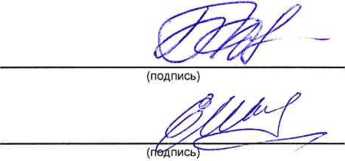 Е.С.Щербинина
Вывод: хозяйственная деятельность ведется в соответствии с планом мероприятий на текущий год.II. РЕЗУЛЬТАТ АНАЛИЗА ДЕЯТЕЛЬНОСТИ ДОУРезультаты самообследования деятельности ДОУ позволяют сделать вывод о том, что в ДОУ созданы условия для реализации ООП ДО детского сада, однако они требуют дополнительного оснащения и обеспечения.  Для дальнейшего совершенствования педагогического процесса основной целью считать следующее: создание адаптивной модели ДОУ, способствующей развитию творческой, целостной личности,  посредством организации тесного сотрудничества с окружающим социумом и родителями.Для успешной деятельности в условиях модернизации образования МАДОУ д/с № 27 « Колокольчик» должно реализовать следующие задачи:Показатели деятельности дошкольной образовательной организации, подлежащей самообследованиюПриложение № 1Утвержденыприказом Министерства образованияи науки Российской Федерацииот 10 декабря 2013 г. N 13243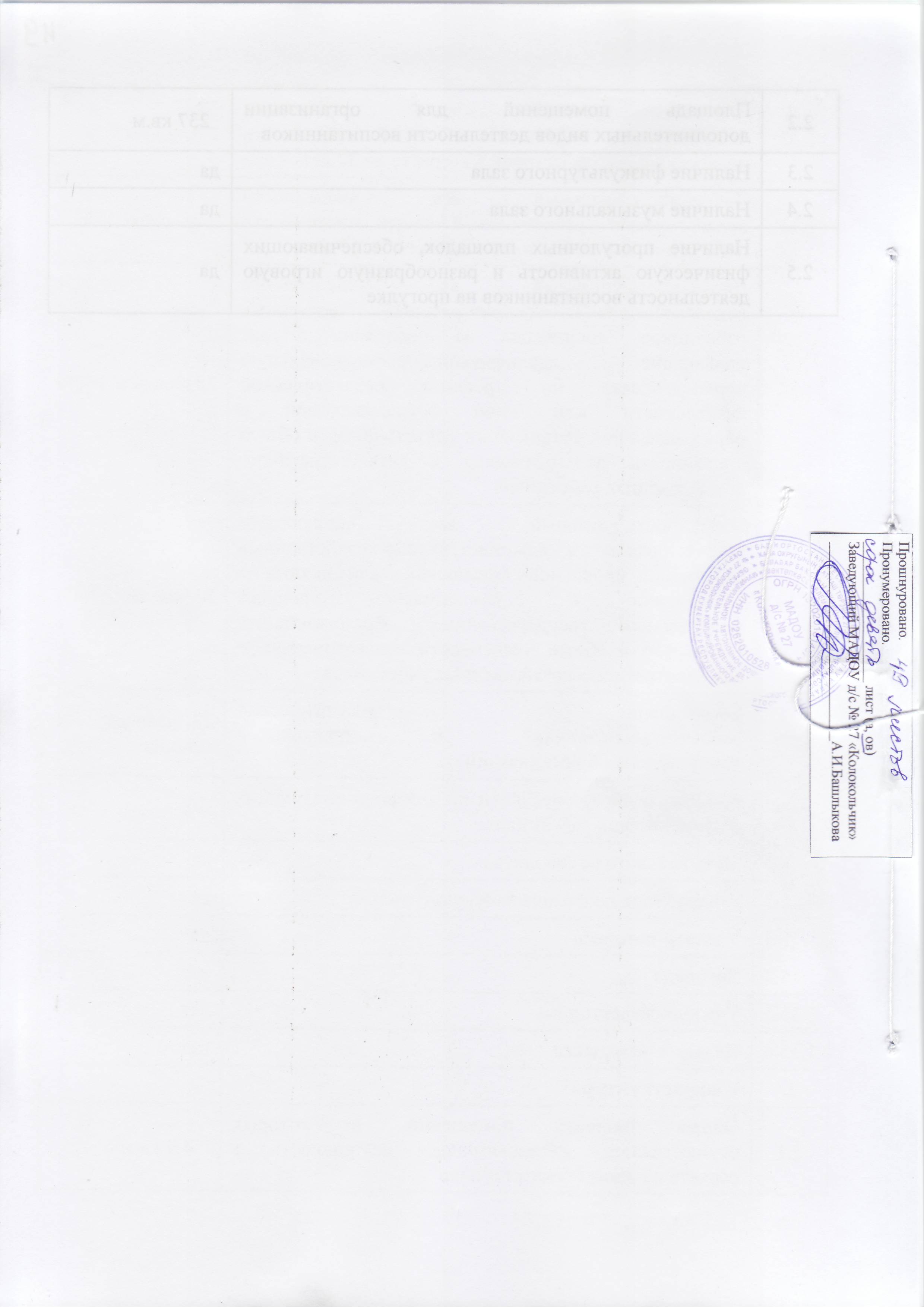 СОГЛАСОВАНО Педагогическим советомМАДОУ д/с № 27«Колокольчик»Протокол  №4 от 05.04.2022УТВЕРЖДАЮ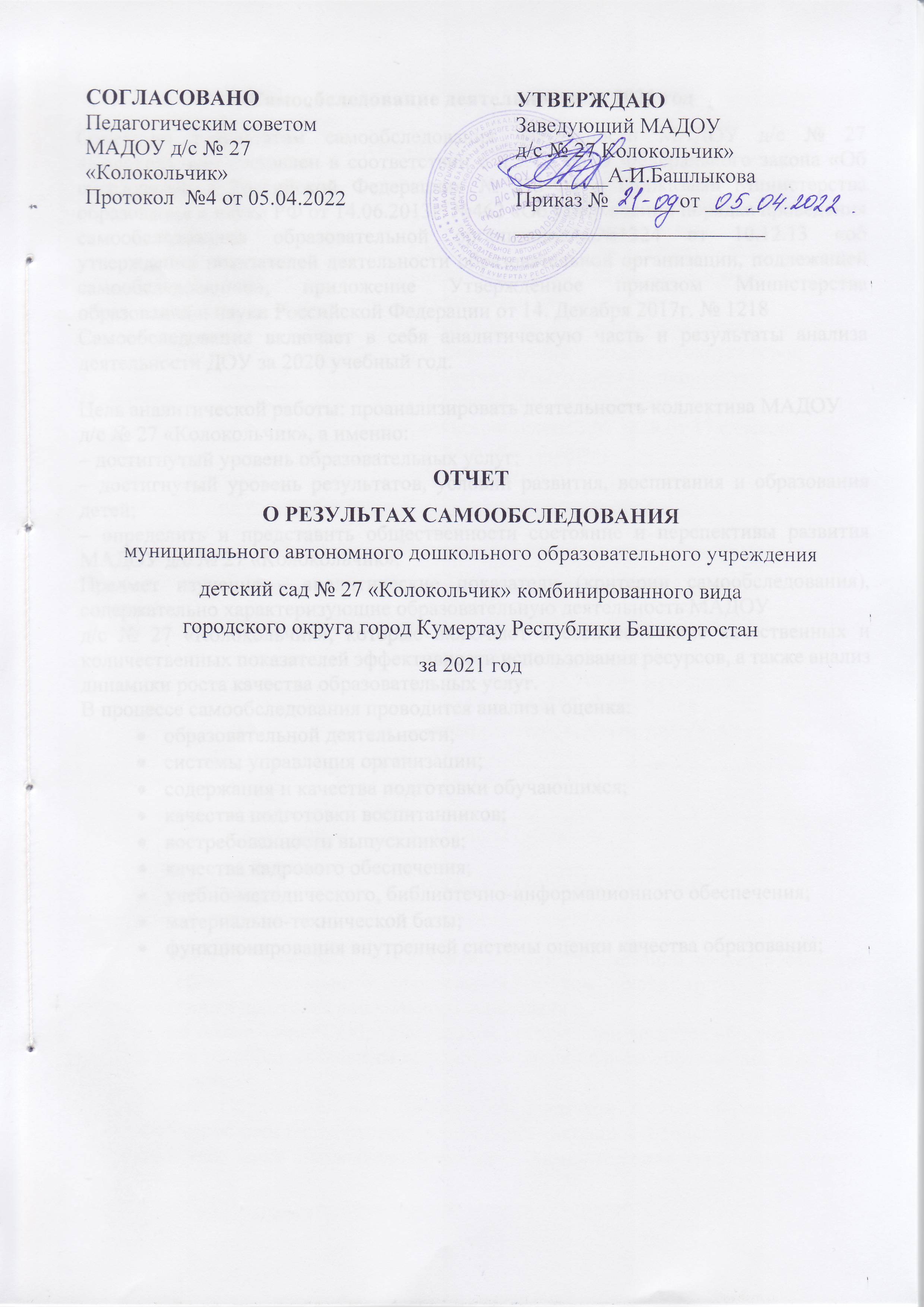 Заведующий МАДОУ д/с № 27 Колокольчик» ________А.И.Башлыкова Приказ № ______от ____________________________1. Наименование ДОУМуниципальное автономное дошкольное образовательное учреждение детский сад № 27 «Колокольчик» комбинированного вида городского округа город Кумертау Республика Башкортостан (МАДОУ д/с № 27 «Колокольчик») 2.Учредитель Администрация городского округа город Кумертау Республика Башкортостан3. Лицензия Серия 02Л01 № 0005643, регистрационный № 3829 от 17 февраля 2016 г. (бессрочная)4. Свидетельство о государственной аккредитацииДекабрь 2010 г.5. Режим работыПятидневная рабочая неделя с 7.30 до 18.00  (10ч 30 мин)6. Юридический адрес453300, Республика Башкортостан, г. Кумертау, ул. 40 лет Победы, 9 7. Фактический адрес 1 корпус: 453300, Республика Башкортостан, г. Кумертау, ул. 40 лет Победы, 9;2 корпус: 453300, Республика Башкортостан, г. Кумертау, ул. 40 лет Победы, 267.Контактный телефон  8(34761) 2 – 27 – 218. Адрес электронной почтыmadouds27@mail.ru9. Адрес сайтаhttps://ds27kolokolchik.02edu.ru/ Возрастные группыКоличество группНаполняемость по нормамФактическая наполняемостьВторая группа раннего возраста (1,5-3 года)26046Младшая группа (3-4 года)412094Средняя группа (с 4 до 5 лет)310275Старшая группа (с 5 до 6 лет)26850Старшая группа (с 5 до 6 лет),работающая по адаптированной образовательной программе дошкольного образования для воспитанников, имеющих  нарушения речи (ФФНР, ОНР).                             11524Подготовительная к школе группа (с 6 до 7 лет)26850Подготовительная к школе группа (с 6 до 7 лет), работающая по адаптированной образовательной программе дошкольного образования для воспитанников,  имеющих нарушения речи (ФФНР. ОНР).                             11526ИТОГО448365№/пСведения Количество 1Общее количество детей в ДОУ3652Количество групп, детей в них Количество групп, детей в них 2- вторая группа раннего возраста  №15«Малышок»232- вторая группа раннего возраста  №14232-младшая группа №12222-младшая группа №13222-младшая группа №9252-младшая группа №10 252-средняя группа №11 «Горошек»252- средняя  группа№8 «Тюльпан»252- средняя группа №6 «Незабудка»252- старшая группа №1 «Аленький цветочек» 252старшая группа №7 «Нарцисс»252-  старшая речевая.. группа №4  «Василёк»262- подготовит реч группа №5«Фиалка»242-подготовительная группа №3 «Подсолнушки»25-подготовительная группа №2 «Ромашка»253Национальный состав русские 2343башкиры 543татары 453других национальностей324Бесплатно посещают ДОУ-5Количество детей- инвалидов-6Родители-инвалиды-7Наименование кружков, дополнительных платных образовательных услуг«Веселый английский»«Развивайка»«Капитошки» танцевальная группа «Дзюдошка»48Число мест в ДОУ4489Численность детей, посещающих ДОУ свыше установленной  нормы-10Численность детей, поступивших в ДОУ в 2020 году11811Количество выпускников ДОУ (6-7 лет) в 2020 году7012Очерёдность на получение места в ДОУ-годЧисленный составобразованиеобразованиекатегориякатегориякатегориякатегориягодЧисленный составВысшее Среднеевысшаяперваясоответствиеб/категории202127207131013Название организации Название курсовДолжность Ф.И.О.Дата Ассоциация образовательных организаций «Электронное образование Республики Башкортостан»Ключевые компетенции цифровой экономикивоспитательВостругина Е.А.01.09.2020-14.09.2020ООО Высшая школа делового администрирования г.Екатеринбург«Организация логопедического сопровождения детей с нарушениями речи в условиях образовательной организации в соответствии с ФГОС Учитель-логопедНастина Е.И.27.09.2020-08.10.2020ГБПОУ Кумертауский педагогический колледжСодержание и организация образовательного процесса в детском саду в соответствии с ФГОС ДО: актуальные вопросы воспитательМихелева А.М.01.09.2020-15.09.2020ГБПОУ Кумертауский педагогический колледжПрофессиональная деятельность музыкального руководителя в ДООМуз. Руководитель Рыжая Т.В.01.09.2020-15.09.2020ООО НПО Профэкспортсофт Правила гигиены. Особенности работы детского сада в условиях сложной санитарно-эпидемиологической обстановки. Использование новейших технологий в организации дошкольного образования.Воспитатели Учитель-логопед Ст воспитательИбрагимова Г.С.Руденко Е.А.Ишмухаметова Э.Х.Шишканова О.А.Сыкменева Т.Е.Каримова А.А.Семина Л.Н.Настина Е.И.Янкина С.П.17.11.2020БГМУ Антиковидный инспекторВоспитателиМуз.руководительАллаярова А.И.Сергеева О.С.Логутова Л.Г.19.10.2020ООО Высшая школа делового администрирования г.Екатеринбург«Применение информационно-коммуникационных технологий (ИКТ) в работе педагога ДОО в контексте ФГОС ДО»» воспитательКаримова А.А.08.11.2020-30.11.2020ООО Высшая школа делового администрирования г.Екатеринбург«Методы и приемы проведения развивающих занятий с детьми раннего возраста»воспитательСергеева О.С.  
05.12.2020-15.12.2020ООО Высшая школа делового администрирования г.Екатеринбург«Проектная и исследовательская деятельность как способ формирования метапредметных результатов обучения в условиях реализации ФГОС НОО» воспитательИбрагимова Г.С.23.11.2020-24.12.2020ООО Высшая школа делового администрирования г.ЕкатеринбургОрганизация инклюзивного образования в условиях реализации ФГОС дошкольного образования для детей с ОВЗВоспитатели Учитель-логопед Ст воспитательМуз.рук.Инструк по физ.Аллпярова И.В.Кузнецова Н.В.Шишканова О.А.Сыкменева Т.Е.Гайсарова Р.Г.Востругина Е.А.Семина Л.Н.Петрова М.Д.Файзуллина Э.У.Юртаева Л.Р.Макеева Л.В.Махмутова Г.Л.Настина Е.И.Янкина С.П.Логутова Л.Г.Ларькина С.В.18.01.2021-28.01.2021ООО « Центр повышения квалификации и переподготовки «Луч знаний»Диплом квалификации «Воспитатель логопедической группы» Диплом о профессиональной подготовке18000436999Регистрационный номер 13399Город КрасноярсквоспитательАллаярова И.В.20.05.2021N/пДатаНазвание конкурсаУчастникиРезультаты07.01.2021Городской конкурс тюбингов «Сани с усами»Ибрагимова Галина СергеевнаУчастник Январь 2021Республиканский конкурс рисунков «Пассажир и автокресло дружат!»Исхаков РадэльПобедительЯнварь 2021Всероссийский конкурс детского рисунка «Моя Россия»Исхаков РадэльУчастник25.01.2021Международный конкурс «Солнечный свет» «Зимушка-зима»Попова МиланаДиплом 1 степени20.01.2021 Республиканская олимпиада для детей старшего дошкольного возраста  «Мы Гагаринцы», физическая культура 52 человека2 место - Бронников Артемий26.01.2021Республиканская олимпиада для детей старшего дошкольного возраста  «Мы Гагаринцы», интеллектуальная полиолимпиада 541 место Дементьева Диана26.01.2021Республиканская олимпиада для детей старшего дошкольного возраста  «Мы Гагаринцы», конкурс рисунков «Мой космический мир»54Рисунок – 1 место Ермолаева Даша18.01.2021Республиканский конкурс детского рисунка «БИЗНЕС ГЛАЗАМИ ДЕТЕЙ»2Участники Январь
2021г.Республиканский вокальный конкурс «Музыкальная зима»Вольный ансамбль «Звонкий колокольчик» 4 ч.Грамота участникаФевраль 2021Всероссийский конкурс «Первые игрушки» Исхаков РадэльУчастникФевраль 2021Международная викторина «Насекомые России» Исхаков РадэльУчастникФевраль 2021Открытый городской фестиваль-конкурс военно-патриотической песни «Летят журавли»Вольный ансамбль «Звонкий колокольчик» 4 ч.Диплом участникаФевраль 2021Всероссийский конкурс детского творчества для дошкольников и школьников
«Времена года. Зима»Вольный ансамбль «Звонкий колокольчик» 4 ч.Диплом участникаФевраль 2021Муниципальный поэтический флешмоб ко дню рождения А.Барто23Участие15.02.2021Всероссийский центр «Мир Педагога» «Варежки зимой надену.Ручки я свои согрею»Козин ДенисДиплом 1 степени15.02.2021Всероссийский центр «Мир Педагога» «Я- веселый Снеговик. Зимой на улице привык»Исхаков РадельДиплом 1 степениФевраль 2021Муниципальный поэтический флешмоб ко дню рождения А.БартоВостругина Е.А.Гайсарова Р.Г.Шишканова О.А.Саяхова А.М.Благодарность за помощь в организацииФевраль 2021ГАУДПО Институт развития образования РБВсероссийский конкурс детского творчества для дошкольников и школьников «Времена года. Зима»10Участники Февраль 2021Городская фотовикторина: «Родной город: известный и неизвестный»Востругина Е.А.участникФевраль 2021Всероссийская олимпиада по ФГОС для педагоговВостругина Е.А.Диплом 2 местоФевраль 2021Городская экологическая акция «Сдай батарейку - сохрани планету»МАДОУ д/с № 27 «Колокольчик» 1 местоФевраль 2021Международный открытый конкурс детско-юношеского творчества к 60-летию полёта Ю.А.Гагарина в космос «УДИВИТЕЛЬНЫЙ МИР КОСМОСА»Дьяченко ДашаI местоФевраль 2021Республиканский конкурс творческих работ «Обитатели планеты»222 место3 местоМарт 2021Республиканский конкурс творческих работ «БАШконкурс» «Обитатели планеты»232 место3 место02.03.2021Центральная детская библиотека. День родного языка. Сафуан Алибаеву 80 лет.«Эй бала сак, бала сак»1Сертификат участникаМарт 2021Региональная викторина «Русский язык от А до Я» (для дошкольников)11 местоМарт 2021Муниципальный этап республиканского конкурса юных дарований «Весенняя капель»Вольный ансамбль «Звонкий колокольчик» 7 ч.
Салимова ЯнаДиплом II степениДиплом II степениМарт 2021Городской фестиваль- конкурс самодеятельного творчества «Южный ветер» Вольный ансамбль «Звонкий колокольчик»Танцевальная группа «Капитошки» Лауреат 1 степениЛауреат 3 степени18.03.2021г.«Совушка» Международный творческий конкурс «Корзина любимых цветов»11 местоМарт 2021Всероссийский конкурс детского творчества «Весны очарование»3212 место3 местоучастиеМарт 2021ФГОС РУС творческий конкурс «Весна – красна!»3Диплом участникаМарт 2021ФГОС РУС творческий конкурс «Весна – красна!»Саяхова А.М.БлагодарностьМарт 2021Городская экологическая акция в СЮН «Не оставим без дворца ни синицу, ни скворца!»1182 место3 местоучастиеМарт 2021Экологическая акция СЮН «Международный день леса»3участиеМарт 2021Республиканский творческий конкурс поделок «В праздники и будни вместе с Госавтоинспекцией»1161 место2 местопризерыМарт 2021Городской творческий конкурс «Зеленая планета - 2021»232721 место2 место3 местоУчастие Март 2021«Мир Педагога» Всероссийский конкурс поделок и рисунков «Весеннее вдохновение». В номинации «Изобразительное искусство». Название работы «Яркая весна».11 местоМарт 2021«Мир Педагога» Всероссийский конкурс поделок и рисунков «Весеннее вдохновение». В номинации «Изобразительное искусство». Название работы «Яркая весна».Каримова А.А.Диплом куратораМарт 2021Региональный тур Российского конкурса исследовательских работ и творческих проектов дошкольников и младших школьников «Я – исследователь» в секции «Естественная живая природа с исследовательской работой «Формикарий – муравьиный дом»Казаков ЗахарСертификат Март 2021Региональный тур Российского конкурса исследовательских работ и творческих проектов дошкольников и младших школьников «Я – исследователь» в секции «Естественная живая природа с исследовательской работой «Формикарий – муравьиный дом»Сёмина Л.Н.Сертификат  куратораМарт 2021Региональный тур Российского конкурса исследовательских работ и творческих проектов дошкольников и младших школьников «Я – исследователь» Исследовательская работа на тему «Выгонка гиацинта в домашних условиях»Кириллова ВестаУчастник Март 2021Конкурс детского творчества «Весна идет, весне дорогу!» на приз газеты «Кумертауское время»11191 место2 место3 местоУчастники Апрель 2021Региональный тур Российского конкурса исследовательских работ и творческих проектов дошкольников и младших школьников «Я-исследователь» в секции «Физика, математика и техника» с исследовательской работой «Мыло своими руками»Кочетков ЯрославучастникАпрель 2021Региональный тур Российского конкурса исследовательских работ и творческих проектов дошкольников и младших школьников «Я-исследователь» в секции «Физика, математика и техника» с исследовательской работой «Мыло своими руками»Шишканова О.А.Сертификат руководителя исследовательской работыАпрель 2021Региональный тур Российского конкурса исследовательских работ и творческих проектов дошкольников и младших школьников «Я-исследователь» в секции «Физика, математика и техника» с исследовательской работой «Мыло своими руками»Кочетков Ярослав3 местоАпрель 2021Региональный тур Российского конкурса исследовательских работ и творческих проектов дошкольников и младших школьников «Я-исследователь» в секции «Неживая природа» с исследовательской работой «Домашнее сливочное масло»Прохорова Илария  Участник, 3 место по РБ Апрель 2021Региональный тур Российского конкурса исследовательских работ и творческих проектов дошкольников и младших школьников «Я-исследователь» в секции «Неживая природа» с исследовательской работой «Домашнее сливочное масло»Востругина Е.А.Сертификат руководителя исследовательской работыАпрель 2021ИРО.РБ « Космос глазами детей» Рисунок. 3Участие Апрель 2021Открытый Фестиваль детского технического творчества «ТЕХНОFЕSТ»-2021.                                        Выставка - конкурс «Техностар»222271 место2 место3 местоучастникиАпрель 2021Открытый фестиваль детского технического творчества «Технофест» Чемпионат по техническому творчеству в компетенции «Начальное техническое моделирование»Дементьева Д.1 местоАпрель 2021Открытый фестиваль детского технического творчества «Технофест» Чемпионат по техническому творчеству в компетенции «Начальное техническое моделирование»Музафарова Ю.1 местоАпрель 2021МБУК «ЦБС» ГО г. Кумертау Исполком курултая башкир ГО г. Кумертау РБ Городской творческий конкурс «Этнокукла»234271 место2 место3 местоУчастие Апрель 2021Муниципальный этап Всероссийского конкурса на лучший стенд «Эколята – Дошколята»Семина Л.Н.1 место24.04. 2021МБУК «ЦБС» Библионяня акция «Экиэт яратам! - Я люблю сказки!»172 местоДиплом участникаАпрель 2021II Всероссийский форум «Воспитатели России» «Воспитываем здорового ребенка. Регионы»Аллаярова И.В.Сертификат Май 2021Онлайн- конкурс по ИКТ для педагогов «Как создать наглядный материал»Каримова А.А.Сертификат участникаМай 2021Победитель Муниципального этапа Олимпиады для детей старшего дошкольного возраста «Мы гагаринцы!» 2020-2021учебного года по направлению полиолимпиадаДементьева Д.1 местоМай 2021Республиканский этап Олимпиады для детей старшего дошкольного возраста «Мы гагаринцы!» 2020-2021 учебного года по направлению полиолимпиада.Дементьева Д.3 местоМай 2021За подготовку призера республиканского этапа Олимпиады для детей старшего дошкольного возраста «Мы гагаринцы!» 2020-2021учебного года по направлению : полиолимпиада.Сёмина Л.Н.Почетная грамотаМай 2021За подготовку локального этапа Республиканской олимпиады «Мы Гагаринцы!»Шишканова О.А.Почётная грамотаМай 2021Городской творческий конкурс «Мой город, моя страна»1261 местоУчастие Май 2021Городской интернет конкурс «Рисуем Победу-2021»6Сертификат за участиеМай 2021Городской интернет конкурс «Воинам победителям - Слава»1Сертификат за участие09.09.2021Российский инновационный центр образования «РИЦО»Фотоконкурс «Золотая осень»Воспитатель Гайсарова Римма ГайфулловнаДипломучастника20.09.2021Всероссийская познавательная викторина «БезОпасные игры»1Вихляева Елизавета Диплом I место20.09.2021Всероссийская познавательная викторина «БезОпасные игры»Шишканова Ольга Александровна - воспитательДиплом куратора25 Сентября 2021Всероссийский день бега 12 детей1 педагогучастники 20.09.2021XIX Всероссийский  педагогический конкурс «Квалификационные испытания», тестирование в номинации «культура здорового образа жизни»Шишканова Ольга Александровна- воспитательДиплом I местоСентябрь Экологическая акция «Бумажная перезагрузка»Весь коллектив, родители, детиОктябрь Республиканский конкурс «Вдохновение осени»2 Прохорова ИларияКоллективная работаОктябрь Всероссийский конкурс экологических  рисунков от СЮН 5 детей Иванов Никита, Чернышев Марк, Гумеров  Вадим, Левченко Настя, Шпагин Данил13.10.2021Башконкурс.«Осеннее вдохновение» в номинации «Осенняя кладовая»1 Парафенко Есения3 местоОктябрь Городская экологическая акция «Сажаем кедры для счастья Земли»15участие28.10.2021Российский инновационный центр образования «РИЦО»Конкурс рисунков «Осенняя пора»Файзуллина Ясмина ИльнуровнаДиплом III степени28.10.2021Российский инновационный центр образования «РИЦО»За активное участие и подготовку победителей конкурса для детей и молодёжи «Осенняя пора»Гайсарова Римма Гайфулловна Благодарственное письмо4.11.2021 Большой этнографический диктант 21 педагог, 38 родителейучастиеГод обученияКоличество детей в группеКоличество детей в группеКоличество детей в группеКоличество детей в группеКоличество детей в группеКоличество детей в группеКоличество детей в группеКоличество детей в группеКоличество детей в группеВыпущено в подготовительную группуВыпущено в подготовительную группуВыпущено в подготовительную группуРекомендовано направитьРекомендовано направитьРекомендовано направитьГод обучениявсегоЛогопедическое заключениеЛогопедическое заключениеЛогопедическое заключениеЛогопедическое заключениеЛогопедическое заключениеЛогопедическое заключениеЛогопедическое заключениеЛогопедическое заключениевсегоС чистой речьюСо значительным улучшениемВ массовую школуК логопеду для    продолжения работыв общеразвивающу группу д/сВыбыло по разным причинамГод обучениявсегоОНР- I ур.ОНР-  II урОНР – III ур.ОНР – IV ур.ФФНРФНРЗаиканиеЗПРвсегоС чистой речьюСо значительным улучшениемВ массовую школуК логопеду для    продолжения работыв общеразвивающу группу д/сВыбыло по разным причинам2021269782233Год обученияКоличество детей в группеКоличество детей в группеКоличество детей в группеКоличество детей в группеКоличество детей в группеКоличество детей в группеКоличество детей в группеКоличество детей в группеВыпущено в подготовительную группуВыпущено в подготовительную группуВыпущено в подготовительную группуРекомендовано направитьРекомендовано направитьРекомендовано направитьГод обучениявсегоЛогопедическое заключениеЛогопедическое заключениеЛогопедическое заключениеЛогопедическое заключениеЛогопедическое заключениеЛогопедическое заключениеЛогопедическое заключениевсегоС чистой речьюСо значительным улучшениемВ массовую школуК логопеду для    продолжения работыв общеразвивающую группу д/сВыбыло по разным причинамГод обучениявсегоОНР- I ур.ОНР-  II урОНР – III ур.ОНР – IV ур.ФФНРЗаиканиеЗПРвсегоС чистой речьюСо значительным улучшениемВ массовую школуК логопеду для    продолжения работыв общеразвивающую группу д/сВыбыло по разным причинам2021 241284231Год обучения, название группыКоличество детейНачало годаНачало годаНачало годаНачало годаНачало годаНачало годаСередина годаСередина годаСередина годаСередина годаСередина годаСередина годаГод обучения, название группыКоличество детейНизкий уровеньНизкий уровеньСредний уровеньСредний уровеньВысокий уровеньВысокий уровеньНизкий уровеньНизкий уровеньСредний уровеньСредний уровеньВысокий уровеньВысокий уровень2021 -2022 уч.г.Логопедическая группа №5 «Фиалка»первый год обучения241458%1042%______1146%1354%______2021 -2022 уч.г.Логопедическая группа №4 «Василек»второй год обучения26935%1765%______519%1350%831%Семей всего 382Семей всего 382полная285, 78,1 %неполная79, 21,6%Опекаемая 1, 0,3%Количество детей в семьеКоличество детей в семьес 1 ребенком84, 23,2%с 2 детьми210,58%более 2 детей68,18,8%Работающие250,69,3% Неработающие111,30,7%ПапыПапыС высшим образованием123,43,2%Со средним-спец.120,42, 1%Со средним 41, 14,4%Без образования1, 0,4%МамыМамыС высшим образованием184,51%Со средним-спец.138,38,2%Со средним39, 10,8%Национальный состав семейНациональный состав семейрусских235,64,9 %башкир70,19,3 %татар50,13,8%чуваши4, 1,1 %казахи1, 0,3%армяне1, 0,3%мордва1, 0,3%Наименование кружкаЦель и направление кружка (студии и т.д.)Охват детей«Капитошки» Обучение ритмике, танцы113«Развивайка» Обучение математике45«Дзюдошка»Спортивная секция58«Живой песок»Развитие мелкой моторики, творчества121 группа144, 40%2 группа 214, 58,5%3 группа4, 1%4 группа0, 0%5 группа1, 0,5%№/пОбразование Количество педагогов 1высшее педагогическое202среднее - специальное73Обучаются в высших уч.зав. 2№/пКвалификационная категория Количество педагогов1высшая132первая103соответст.заним.должн.14без категории3от 1 до 5 летот 5 до 10 летОт 10 до 20От 20 и выше 23418ТЕХНИЧЕСКИЕ СРЕДСТВА ОБУЧЕНИЯТЕХНИЧЕСКИЕ СРЕДСТВА ОБУЧЕНИЯТЕХНИЧЕСКИЕ СРЕДСТВА ОБУЧЕНИЯ№№НАИМЕНОВАНИЕКОЛИЧЕСТВО1Компьютер: а) системный блок; б) монитор;в) принтер; г) сканер.Четыре комплекта00512Ноутбук83Интерактивное устройство 14Копировальный аппарат «Сanon РС»;35Магнитофон46Телевизор LG 39 LIV  550147Фотоаппарат цифровой SOM DSC – W 710 Black18Проектор 2700 LM 800*6003Сведения о деятельности муниципального учрежденияСведения о деятельности муниципального учрежденияЦели деятельности учрежденияОбразовательная деятельность по образовательным программам дошкольного образования, присмотр и уход за детьми.Виды деятельности муниципального учреждения1. Образовательная деятельность по образовательным программам дошкольного образования. 2. Дополнительное образование детей и взрослых. 3. Присмотр и уход.Перечень услуг (работ), относящихся к основным видам деятельности учреждения, предоставление которых осуществляется за платуУтверждается локальным нормативным актом учрежденияКОДЫна 1 января 2022 г.Форма по ОКУД0503721Дата01.01.2022МУНИЦИПАЛЬНОЕ АВТОНОМНОЕ ДОШКОЛЬНОЕ ОБРАЗОВАТЕЛЬНОЕ УЧРЕЖДЕНИЕ ДЕТСКИЙ САД № 27 "КОЛОКОЛЬЧИК" КОМБИНИРОВАННОГОУчреждениеВИДА ГОРОДСКОГО ОКРУГА ГОРОД КУМЕРТАУ РЕСПУБЛИКИ БАШКОРТОСТАНпо ОКПО52973077Обособленное подразделениеИНН0262010528КАЗЕННОЕ УЧРЕЖДЕНИЕ "УПРАВЛЕНИЕ ОБРАЗОВАНИЯ" ГОРОДСКОГОУчредительОКРУГА ГОРОД КУМЕРТАУ РЕСПУБЛИКИ БАШКОРТОСТАНпо ОКТМО80723000по ОКПО64167602Наименование органа, осуществляющегоИНН0262017940полномочия учредителяГлава по БК775Периодичность: годоваяЕдиница измерения: руб.по ОКЕИ383Наименование показателяКод строкиКод аналитикиДеятельность с целевыми средствамиДеятельность по государственному заданиюПриносящая доход деятельностьИтого1234567Доходы (стр. 030 + стр. 040 + стр. 050 + стр. 060 + стр. 070 + стр. 090 + стр. 100 + стр. 110)0101001 771 495,9026 233 412,32974 210,6528 979 118,87Доходы от собственности030120----I	в том числе:040130-26 453 662,32973 910,6527 427 572,97Доходы от оказания платных услуг (работ), компенсаций затрат040130-26 453 662,32973 910,6527 427 572,97|	в том числе:Доходы от оказания платных услуг (работ)131-26 453 662,32967 586,1627 421 248,48Доходы от возмещений Фондом социального страхования Российской Федерации расходов139--6 324,496 324,49Штрафы, пени, неустойки, возмещения ущерба050140----в том числе:0601501 771 495,90--1 771 495,90Безвозмездные поступления текущего характера0601501 771 495,90--1 771 495,90в том числе:Поступления текущего характера бюджетным и автономным учреждениям от сектора государственного управления1521 771 495,90--1 771 495,90Безвозмездные поступления капитального характера070160----в том числе:090170--220 450,00--220 450,00Доходы от операций с активами090170--220 450,00--220 450,00в том числе:Доходы от выбытия активов172--220 450,00--220 450,00Наименование показателяКод строкиКод аналитикиДеятельность с целевыми средствамиДеятельность по государственному заданиюПриносящая доход деятельностьИтого1234567Прочие доходы100180----в том числе:110190-i-200,00300,00500,00Безвозмездные неденежные поступления в сектор государственного управления110190-i-200,00300,00500,00в том числе:Прочие неденежные безвозмездные поступления199-200,00300,00500,00Расходы (стр. 160 + стр. 170 + стр. 190 + стр. 210 +стр. 230 + стр. 240 + стр. 250 + стр. 260 + стр. 270)1502001 733 983,5627 246 609,411 046 557,5330 027 150,50Оплата труда и начисления на выплаты по оплате труда160210-22 428 088,49228 490,0122 656 578,50в том числе:Заработная плата211-17 232 368,87175 490,8017 407 859,67Начисления на выплаты по оплате труда213-5 195 719,6252 999,215 248 718,83Оплата работ, услуг17022018 200,003 163 698,29475 622,013 657 520,30в том числе:Услуги связи221-45 776,92-45 776,92Коммунальные услуги223-1 860 613,3610 000,001 870 613,36Работы, услуги по содержанию имущества225-798 341,0963 500,00861 841,09Прочие работы, услуги22618 200,00458 966,92402 122,01879 288,93Обслуживание долговых обязательств190230----в том числе:210240-•--Безвозмездные перечисления текущего характера организациям210240-•--в том числе:230250----Безвозмездные перечисления бюджетам230250----в том числе:Наименование показателяКод строкиКод аналитикиДеятельность с целевыми средствамиДеятельность по государственному заданиюПриносящая доход деятельностьИтого1234567Социальное обеспечение2402601 690 095,90105 188,48-1 795 284,38\	в том числе:Пособия по социальной помощи населению в денежной форме2621 690 095,90--1 690 095,90Социальные пособия и компенсации персоналу в денежной форме266-105 188,48-105 188,48Расходы по операциям с активами25027025 687,661 241 139,15342 445,511 609 272,32|	в том числе:Амортизация271-919 657,5558 379,00978 036,55Расходование материальных запасов27225 687,66321 481,60284 066,51631 235,77Безвозмездные перечисления капитального характера организациям260280----в том числе:270290-308 495,00-308 495,00Прочие расходы270290-308 495,00-308 495,00|	в том числе:Налоги, пошлины и сборы291-308 495,00-308 495,00Чистый операционный результат (стр. 301 - стр. 302); (стр. 310 + стр.410)30037 512,34-1 013 197,09-72 346,88-1 048 031,63Операционный результат до налогообложения(стр. 010 - стр. 150)30137 512,34-1 013 197,09-72 346,88-1 048 031,63Операции с нефинансовыми активами (стр. 320 + стр. 330 + стр. 350 + стр. 360 + стр. 370 + стр. 380 + стр.390 + стр.400)310-25 687,66-371 189,07-54 722,51-451 599,24Чистое поступление основных средств320--508 451,55--508 451,55|	в том числе:увеличение стоимости основных средств32131063 200,00411 206,0058 379,00532 785,00уменьшение стоимости основных средств32241Х63 200,00919 657,5558 379,001 041 236,55Чистое поступление нематериальных активов330----в том числе:350---Чистое поступление непроизведенных активов350---|	в том числе:360-25 687,66137 262,48-54 722,5156 852,31Чистое поступление материальных запасов360-25 687,66137 262,48-54 722,5156 852,31в том числе:увеличение стоимости материальных запасов361340-482 104,08229 344,00711 448,08из них:уменьшение стоимости материальных запасов36244025 687,66344 841,60284 066,51654 595,77из них:Наименование показателяКод строкиКод аналитикиДеятельность с целевыми средствамиДеятельность по государственному заданиюПриносящая доход деятельностьИтого1234567Чистое поступление прав пользования370----в том числе:390--Чистое изменение затрат на изготовление готовой продукции (работ, услуг)390--|	в том числе:увеличение затрат391X-33 403 488,461 506 203,0434 909 691,50уменьшение затрат392X-33 403 488,461 506 203,0434 909 691,50Операции с финансовыми активами и обязательствами (стр. 420 - стр. 510)41063 200,00-642 008,02-17 624,37-596 432,39Операции с финансовыми активами (стр. 430 + стр. 440 + стр. 450 + стр. 460 + стр. 470 + стр. 480)420-198 260,513 819,36202 079,87Чистое поступление денежных средств и их эквивалентов430-418 710,513 175,14421 885,65в том числе:поступление денежных средств и их эквивалентов4315101 778 347,6826 892 888,831 016 170,3329 687 406,84выбытие денежных средств и их эквивалентов4326101 778 347,6826 474 178,321 012 995,1929 265 521,19Чистое поступление ценных бумаг, кроме акций440----в том числе:450--•-Чистое поступление акций и иных финансовых инструментов450--•-в том числе:460----Чистое предоставление займов (ссуд)460----в том числе:470---Чистое поступление иных финансовых активов470---в том числе:Наименование показателяКод строкиКод аналитикиДеятельность с целевыми средствамиДеятельность по государственному заданиюПриносящая доход деятельностьИтого1234567Чистое увеличение дебиторской задолженности480--220 450,00644,22-219 805,78в том числе:увеличение дебиторской задолженности4815601 923 220,0027 229 901,01325 077,0829 478 198,09уменьшение дебиторской задолженности4826601 923 220,0027 450 351,01324 432,8629 698 003,87Операции с обязательствами(стр. 520 + стр. 530 + стр. 540 + стр. 550 + стр. 560)510-63 200,00840 268,5321 443,73798 512,26Чистое увеличение задолженности по внутренним привлеченным заимствованиям520----в том числе:530-Чистое увеличение задолженности по внешним привлеченным заимствованиям530-в том числе:540-63 200,00486 809,9218 426,09442 036,01Чистое увеличение прочей кредиторской задолженности540-63 200,00486 809,9218 426,09442 036,01в том числе:увеличение прочей кредиторской задолженности5417301 778 347,6829 596 277,211 075 369,2332 449 994,12уменьшение прочей кредиторской задолженности5428301 841 547,6829 109 467,291 056 943,1432 007 958,11Чистое изменение доходов будущих периодов550X--3 017,643 017,64Чистое изменение резервов предстоящих расходов560X-353 458,61-353 458,611. Совершенствовать образовательный процесс МАДОУ через   овладение современными программами и технологиями, обеспечивающими целостное развитие ребёнка - дошкольника.2.  Развивать профессиональную компетентность и общекультурный уровень педагогических работников в соответствии с новыми профессиональными стандартами.3.  Создать условия для дальнейшего развития материальной базы МАДОУ д/с № 27 « Колокольчик».4.  Расширить сотрудничество с родителями и  социальными партнёрами.№ п/п Показатели Единица измерения 1. Образовательная деятельность 1.1 Общая численность воспитанников, осваивающих образовательную программу дошкольного образования, в том числе:3651.1.1 В режиме полного дня (8-12 часов)3651.1.2 В режиме кратковременного пребывания (3-5 часов)0 человек 1.1.3 В семейной дошкольной группе 0 человек 1.1.4 В форме семейного образования с психолого-педагогическим сопровождением на базе дошкольной образовательной организации 0 человек 1.2 Общая численность воспитанников в возрасте до 3 лет 901.3 Общая численность воспитанников в возрасте от 3 до 8 лет 2751.4 Численность/удельный вес численности воспитанников в общей численности воспитанников, получающих услуги присмотра и ухода:0 человек/ 0 %1.4.1 В режиме полного дня (8-12 часов)0 человек/ 0%1.4.2 В режиме продленного дня (12-14 часов)0 человек/0%1.4.3 В режиме круглосуточного пребывания 0 человек/ 0%1.5 Численность/удельный вес численности воспитанников с ограниченными возможностями здоровья в общей численности воспитанников, получающих услуги:50 человек/ 14%1.5.1 По коррекции недостатков в физическом и (или) психическом развитии 0 человек/0 % 1.5.2 По освоению образовательной программы дошкольного образования 365 человек,100%1.5.3 По присмотру и уходу 0 человек/ 0 %1.6 Средний показатель пропущенных дней при посещении дошкольной образовательной организации по болезни на одного воспитанника   12 дней1.7 Общая численность педагогических работников, в том числе:27 человек 1.7.1 Численность/удельный вес численности педагогических работников, имеющих высшее образование 0 человек/ 0 %1.7.2 Численность/удельный вес численности педагогических работников, имеющих высшее образование педагогической направленности (профиля)20 человек/ 74%1.7.3 Численность/удельный вес численности педагогических работников, имеющих среднее профессиональное образование 0 человек/ 0 %1.7.4 Численность/удельный вес численности педагогических работников, имеющих среднее профессиональное образование педагогической направленности (профиля)7 человек/ 26%1.8 Численность/удельный вес численности педагогических работников, которым по результатам аттестации присвоена квалификационная категория, в общей численности педагогических работников, в том числе:24 человек/ 88%1.8.1 Высшая 13 человек/ 48 %1.8.2 Первая 10 человек/ 37 %1.9 Численность/удельный вес численности педагогических работников в общей численности педагогических работников, педагогический стаж работы которых составляет:27 человек/ 100%1.9.1 До 5 лет 2 человек/ 7 %1.9.2 Свыше 30 лет 9 человек/ 33 %1.10 Численность/удельный вес численности педагогических работников в общей численности педагогических работников в возрасте до 30 лет 2 человек/ 7 %1.11 Численность/удельный вес численности педагогических работников в общей численности педагогических работников в возрасте от 55 лет 7 человек/ 26 %1.12 Численность/удельный вес численности педагогических и административно-хозяйственных работников, прошедших за последние 5 лет повышение квалификации/профессиональную переподготовку по профилю педагогической деятельности или иной осуществляемой в образовательной организации деятельности, в общей численности педагогических и административно-хозяйственных работников 28 человек/ 100%1.13 Численность/удельный вес численности педагогических и административно-хозяйственных работников, прошедших повышение квалификации по применению в образовательном процессе федеральных государственных образовательных стандартов в общей численности педагогических и административно-хозяйственных работников 51 человек/ 100%1.14 Соотношение "педагогический работник/воспитанник" в дошкольной образовательной организации 28 человек/ 365 человек 1.15 Наличие в образовательной организации следующих педагогических работников:1.15.1 Музыкального руководителя да 1.15.2 Инструктора по физической культуре да 1.15.3 Учителя-логопеда да 1.15.4 Логопеда нет1.15.5 Учителя-дефектолога нет1.15.6 Педагога-психолога нет2. Инфраструктура 2.1 Общая площадь помещений, в которых осуществляется образовательная деятельность, в расчете на одного воспитанника    4,9 кв.м 2.2 Площадь помещений для организации дополнительных видов деятельности воспитанников   237 кв.м 2.3 Наличие физкультурного зала да 2.4 Наличие музыкального зала да 2.5 Наличие прогулочных площадок, обеспечивающих физическую активность и разнообразную игровую деятельность воспитанников на прогулке да 